В Начале была Сказка / Феано. Библиотека проекта «Галактический Ковчег», серия «Книги Семи Морей», кол-во страниц – 152ISBN: 978-5-8853-4548-5Поэтико-философское исследование Начал – приглашение к размышлению о судьбе цивилизации. Сказочная философия или философская сказка, которой, по сути, являются многие древнейшие первоисточники, исходит из понимания, что  человек – Вселенная, самопознающая и самотворящая в меру способности воспринимать свой внутренний мир в отражении внешнего мира. Вселенная, содержащаяся в любом  человеке мерой созревания души,  это наше будущее и прошлое в единстве  настоящего.  От того, каким именно мы осознаем Начало мира,  зависит не только ближайшее будущее, но и Конец, как качественный переход в Новое Галактическое Начало. Книга обобщает авторский замысел воссоздания древнейшей пифагорейской Вселенной с названием Водоворот, отражённой  зримой проекцией – галактикой «Водоворот М51», наблюдаемой астрономами с Земли на «кончике хвоста» созвездия «Большая Медведица».Разделы книгиЧасть 1 - О  Начале Часть 2 - Сотворение мира Часть 3 - Древнейшие тексты и мистерии в ритмах© Феано Серия «Книги Семи Морей»Библиотека проекта «Галактический Ковчег»2017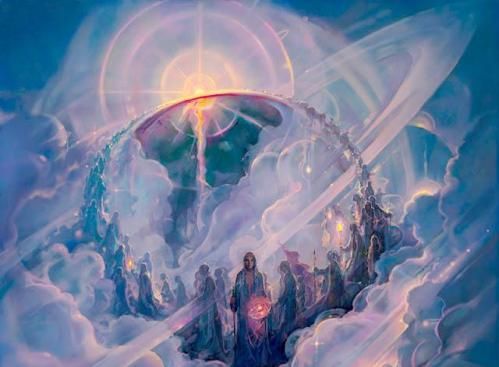 УСТРЕМЛЕНЬЕТомленьем окутаны души людские:То к свету летят, то увязнут во мгле,Стремятся в пути отыскать кладовые,Но жемчуг духовный… взрастает в уме.А ум, утверждаясь, победы считает,Где будто б вершины души покорил.Бедняга и скряга… в сомненьях блуждает,Но щедрый на свет полетел, полон сил!А как разорваться меж Светом и тьмою?Вокруг и нужда, и война, и заботаСчитать от зарплаты, ведь с нищей сумоюБезрадостно жить, а тужить неохота.Душа, словно пленница, то засияетВ любовных лучах, в ожиданье весны,А то, засыпая, в миражах блуждает,А следом страдает, поверив во сны…Стремление к свету – опора надёжна,Но лишь удержи и продли устремленье,Тогда и откроется дар – осторожно,как капля из сот – Золотое мгновенье!Стремись неустанно, сквозь грани и щели,Лучись ежечасно и ежеминутно,Увидишь сиянье не в сказке, - на деле!Разверзнется тьма, разорвутся все путы. И ярче светила Она воссияет,Что бездну познала в Начале времён,Она дарит Солнцу и звёзды рождает.В Ней тайная Сила мудрейших Имён. В Начале была Сказка, ведь только Замысел сказочника  может реализовать миф или волшебные превращения развития миров. Нет сказки - нет реальности. Но истинный сказочник  сам мог быть рождён  исключительно  сказкой,  иначе  откуда бы он взял  сюжет, как не из своей личной  истории жизни!  Так появилась иллюзорная  или нецелостная картина мира, частичное восприятие Замысла породило частичную реализацию сказки в её частичном подобии.Если сопоставить значения понятий время и сказка, а сделать это необходимо, ибо любое время рождается в его Замысле,  понятным становится и дуада Великого Предела: Реализованная сказка = Безвремение… Это вечные  «ЖИЛИ-БЫЛИ…»ОКЕАН  СКАЗОК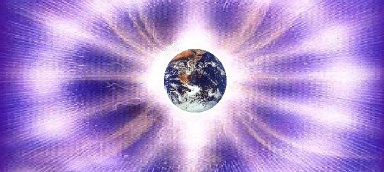 Часть 1    О  НАЧАЛЕПосвящается пифагорейцам всех времён.Когда лучами рвётся покрывалоНочное – то великое начало,Из тьмы времён восходят очи мира,Взрастает оратория  эфира,И танец запускает плясунаНа круг, где хороводят времена…Каждый человек – Вселенная, самопознающая и самотворящая в меру способностей воспринимать свой внутренний мир в отражении внешнего мира. В человеке есть семена множества миров и идей, которые он проращивает или отбрасывает при самопознании, реализуя свободный выбор жизненного пути.Творец строит Мироздание не на пустом месте, а из своих представлений, создает красивый, а лучше сказочный Замысел и... и отпускает его на волю, в свободное взаимодействие сотворённых Им созданий... Отпускает из своего Безвремения во временное плавание, причём, каждый по образу и подобию, сам себе творец, выбирает свои пути и сроки временной жизни до возвращения в исходную купель - Безвремения.СМЫСЛ ПУТИЗагадка ум пленит, разгадку - не сберечь.Лишь Тайны мира возбуждают интерес,И для того, чтоб наблюдать Игры процесс,Он скрыл Себя, оставив мыслей хор и речь…Движенье вечно… относительно миров,Чья суть - матрёшки или листики на древе.Но восприятие… рождается во чреве…Покоя нет в сознанье мыслящих умов…В мечтах является покой, как НедеяньеБлаженства истины, доступное немногим.Чтоб разъяснять идущим мимо смысл дороги,Он стражу выставил у Тайны мирозданья….Хочется напомнить, что реальность ваша такова, какой вы её воспринимаете. Всё таково, как именно вы видите глазами и умом, душой и сердцем. И если вы задумаетесь об этом всерьёз, найдёте в себе скрытого сказочника, играющего с вами малопонятную для ума игру… в события жизни, но главное, - возможно, увидите разгадку. Часто понимание связи произошедших событий приходит не в результате долгих и трудных размышлений, а внезапно. Вдруг, как по щучьему веленью, картинки пережитого выстраиваются в логический ряд образов, и всё становится ясным и простым. Удивительно красивым и трогательным. Как в сказке! И это… не сказка, а реальная помощь сказочника, скрытого до поры в вас самих. Такова вечная мистерия просветления человека.  Философия взгляда сказочника…Сказочная философия или философская сказка, о которой веду речь, ставит в приоритет формулу:Всё зависит от того, Кто смотрит (воспринимает) и Зачем,  при этом важно не «сколько, где и когда» вы решаете свои задачи, а Кто вы и с Кем!  Кем себя воспринимаете и с Кем ведёте внутренний, сердечный разговор...Сказочной философией предлагается развивать в себе взгляд Творца и принимать мысленно Его «точку зрения» на мир, такое расширенное восприятие Мироздания и есть основа творчества безначального.Триединство сказочного философа или философии сказочника –это по сути единство «место, время, люди», имеющее свою особую структуру. Стремление к гармоничному сочетанию всех составляющих в себе порождает сказочное отношение к жизни. Это похоже на создание музыкальной мелодии, звучащей постоянно, но в разных вариациях. Люди, забывшие сказки, мыслят устаревшим, привычным образом. Кто-то полагается лишь на поиск науки, кто-то на интуицию, а кто-то живёт и не думает - зачем... Исторически у нас сложилось противоречивое отношение ко внешнему миру, с одной стороны люди воспринимают его, как божье творение, а с другой – отрицанием божественного начала. Для пояснения придётся воспользоваться справочным материалом.Теи́зм (греч. Θεός — Бог) — в широком значении — вера в Бога или богов; в узком понимании — религиозно-философское мировоззрение, утверждающее существование монотеистического Бога, создавшего мир и продолжающего в нём свою активность. Религиозное мировоззрение, исходящее из понимания Бога как абсолютной личности, пребывающей вне мира, свободно создавшей его и действующей в нём,  присуще мудрецам и духовным людям. Признание потусторонности Бога отличает теизм от пантеизма, признание непрерывной активности Бога - от деизма. К теизму традиционно относят такие вероучения, как иудаизм,  христианство и ислам.Теизм в узком смысле, в отличие от деизма, полагает, что Бог не только является творцом мира, но и принимает непосредственное или опосредованное участие в его управлении. Отсюда представление о божественном провидении. Теизм в широком смысле включает в себя монотеизм, политеизм, пантеизм и деизм.Атеи́зм (др.-греч. ἄθεος — «отрицание богов», «безбожие»; от ἀ — «без» + θεός — «бог») в широком смысле — отрицание веры в существование богов; в более узком — убеждение в том, что богов не существует. В самом широком смысле атеизм — простое отсутствие веры в существование любого из богов. Семена теизма и атеизма присутствуют в каждом из нас. Атеизм противоположен теизму и является той самой основой, на которой взрастает духовность человека.  Отрицающий Бога или богов в процессе самопознания неизбежно идёт и однажды приходит к постижению своей божественной природы и пониманию Единства Бога – Творящего Принципа.  Если взглянуть на это утверждение с другой стороны, можно заметить, что и теизм также является основой, на которой взрастает духовность человека, ибо нет предела совершенствованию, но возможно и понижение уровня духовности.   Сохраняя мировую Гармонию Космоса сосуществуют две ветви единого сознания: эволюция и инволюция духа. Корень атеизма в той	ветви теизма, из которой выпадают, отталкиваясь эгоистичными желаниями, слабоверящие в Бога создания.  Ростки обеих ветвей прорастают в миры материальные Желанием Бога, Замыслом великой Игры, для бесконечно творческого воплощения  божественных Идей.  И вера, и отрицание Бога, приводят к образованию множественных форм, путей восхождения духа к новому Единству,  к появлению многоцветного веера различных верований, убеждений, толкований о мире, Боге, Абсолюте, Едином. 	Наука, философия и религия современности по-разному говорят о Начале мира, рождении человека разумного, происхождении жизни на Земле. За последние несколько лет научных теорий по этим важнейшим темам стало так много, что за всеми не уследить. Однако же, в глубине души каждый человек чувствует истинное положение дел, и даже если на время он становится заложником той или иной общепринятой системы взглядов, догматичных убеждений, его сердце знает истину, его душа чувствует Свет истинный, а дух в состоянии устремлённости  к истине сливается с нею.  Наукообразные слова и строгие доказательства, религиозные догматы и философские парадигмы, не мешают Свету проникать в любое сознание в той мере, на какую сам человек открывается миру истинного Знания. И лучший помощник – Сказка! Почему же именно сказка, а не научный факт или религия?Золотая паутинкаФизическая картина мира в сферическом восприятии поэта.Целью такого взгляда на мир является необходимость расширения сознания до сферического мировосприятия. Единство мира реализуется благодаря своему противоположному основанию: кажущемуся многоуровнему и разделённому сосуществованию наших персональных миров, растущих вселенных, сосуществующих в восприятии.  Миров Единства, воспринимаемых как бы отдельными умами, чувствами, генетической памятью каждого человека, на интуитивном уровне сознания.Волны, принимаемые душой человека, сохраняющие структуры вечных Идей Космической Этики в морях духовности, распространяются в «границах своей безграничности» благодаря возможности отражения, способности активировать  подобие, воспроизводить своё эхо в мирах более медленных, менее идеальных, эфирных. Те, в свою очередь, поддерживают непрерывность своего существования отражением "тверди" иных берегов мира (границ, граней) в море Вечности. А само  море это неизмеримо, и потому порождает мерные миры по необходимости, для самосохранения Идеи Космического Единства миров.Миры идей существуют сознанием, движущимся по мирам собственной реализации в мирах материальных. Кто придумал эту Сказку! Исходно неразделимые миры разделяются условными гранями, создаваемыми Замыслами воплощения идей, и соединяются Единым Законом сохранения. При набегании духовной волны на грань среды с более медленным течением времени, по аналогии с водной средой, образуется солитон, как результат торможения или инерции движущейся волны, в виде тороидального вихря, имеющего осью «материнскую ось Идеи», проявленную  целью в мире более плотной среды. Системное время каждого ограниченного мира замкнуто, но миры взаимосвязаны невидимыми мостиками – осью, возможностью преодолеть ограничения, необходимостью, Единством Закона сохранения. Фракталы Единого, мы с вами, умом воспринимаем законы физического мира: законы сохранения симметрии, отражения, взаимодействия электро-магнитных полей, законы сохранения движения, импульса... Но откуда взялись эти физические законы!Маленькое напоминание. Когда потомки, читая краткое изложение многолетнего труда мудрого человека, истинного учёного, берутся ставить оценку – «была допущена ошибка» или «он не учёл кое-что» – они не понимают во всех без исключения случаях собственной узости взгляда на вывод, полученный учёным. В большинстве случаев он оказался ошибочен лишь для самих воспринимающих, лишь в рамках их современного понимания, в координатах иного времени. Но учёный уровня древнего мудреца, а таких немало в нашей с вами истории, никогда не будет понятен полностью со-временникам, в любом времени.  Для глубокого понимания требуется своё время созревания и...  своя сказка воплощения созревшего семени в мир галактический.Древний мудрец, будучи несовершенным земным и ошибающимся в чём-то человеком,  вневременен, галактичен и потому недоступен современникам. Уровень древнего мудреца превосходит любой временный потолок знания уже потому, что оставил позади себя временную жизнь, и существует для нас и ради нас - в вечности. Со временем со-временники, достигнув уровня древнего мудреца, поймут, как сильно они ошибались, идя со временем, то есть, будучи носителями нового знания, сил молодого поколения, смелого в выводах и активного в дерзаниях. Но древность и есть Исток, в котором сходятся все концы системных времён, порождённых им.Для примера сравните труд ума-муравья, шустро бегающего и научно познающего земной мир вокруг муравейника, с трудом ума-планеты древней, несущей на себе жизнь многих созданий и сознаний. О, как «медленно» она вращается вокруг солнца, с точки зрения муравья...Полагая, что движение ума  эволюционно, что наука расширяет границы своих владений, овладевая новыми технологиями, рассматривая и вычисляя алгоритмы взаимодействия макро и микро-миров, такие шустрые умы-современники не учитывают  тороидальность пути внутрисистемного  времени, не учитывают и сферическое поле самосознания в каждом ограниченном мире. Миры вложены один в другой не параллельно,  но условно разделены по сферам духовности, то есть, Мерой сознания цели, мерой присутствия в них времени Идеи полного материнского цикла – эволюции и инволюции, сходящихся в точке Омега. Таких «мерных» точек восприятия начала и конца мира может быть столько, сколько мыслимо.  Но для каждого взгляда существует единственная и неповторимая, точка фазового перехода личного восприятия от привычного уровня социума к планетарному, от планетарного к солнечному и т.д., к иному уровню бесконечномерного Сознания.  Многоточия роста самосознания образуют линию судьбы бессмертной души человека.  Напомню, что мир сказочника - это его восприятие, в самом широком смысле слова.Про время все твердят одно:Бежит, торопится оно.На самом деле всё не так.Оно - проекция в овраг…То складки Вечности в обители Земли -А называют люди... временем пути…***Я говорила вам, что с Вечностью знакома?Она сама меня и выгнала из Дома…Но я... вернусь!Я ей сказала, что вернусь…Она ответила:- Тогда живи, не трусь…Ах, это Вечность говорила так со мною,Когда упала я случайно в свет со мглою…***И в самом деле, ни слова, ни даже мыслиНе возникают там, где нет потоков жизни…А, если жизнь, то, несомненно, свет и тьма,Без двух полярностей нет царства для ума…***Вы… не поверите, а верить всё же надо:Вы - ценный плод на древе жизни в лоне сада…Когда дух в силах, он не станет говорить,Он весь - лавина, он велит творить и жить!